MUNICIPIO DE VILLA GARCÍA, ZAC.INFORMACIÓN ADICIONAL DE INICIATIVA DE LA LEY DE INGRESOS 2019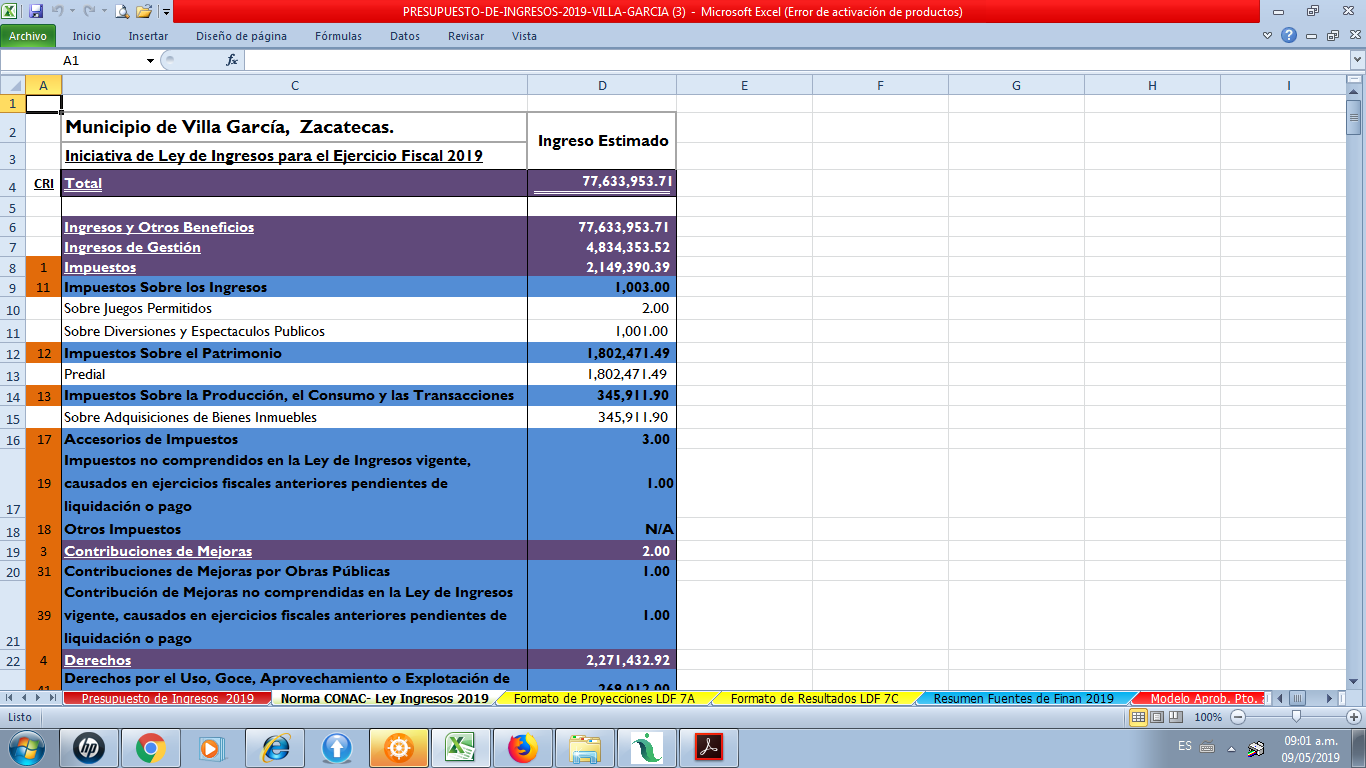 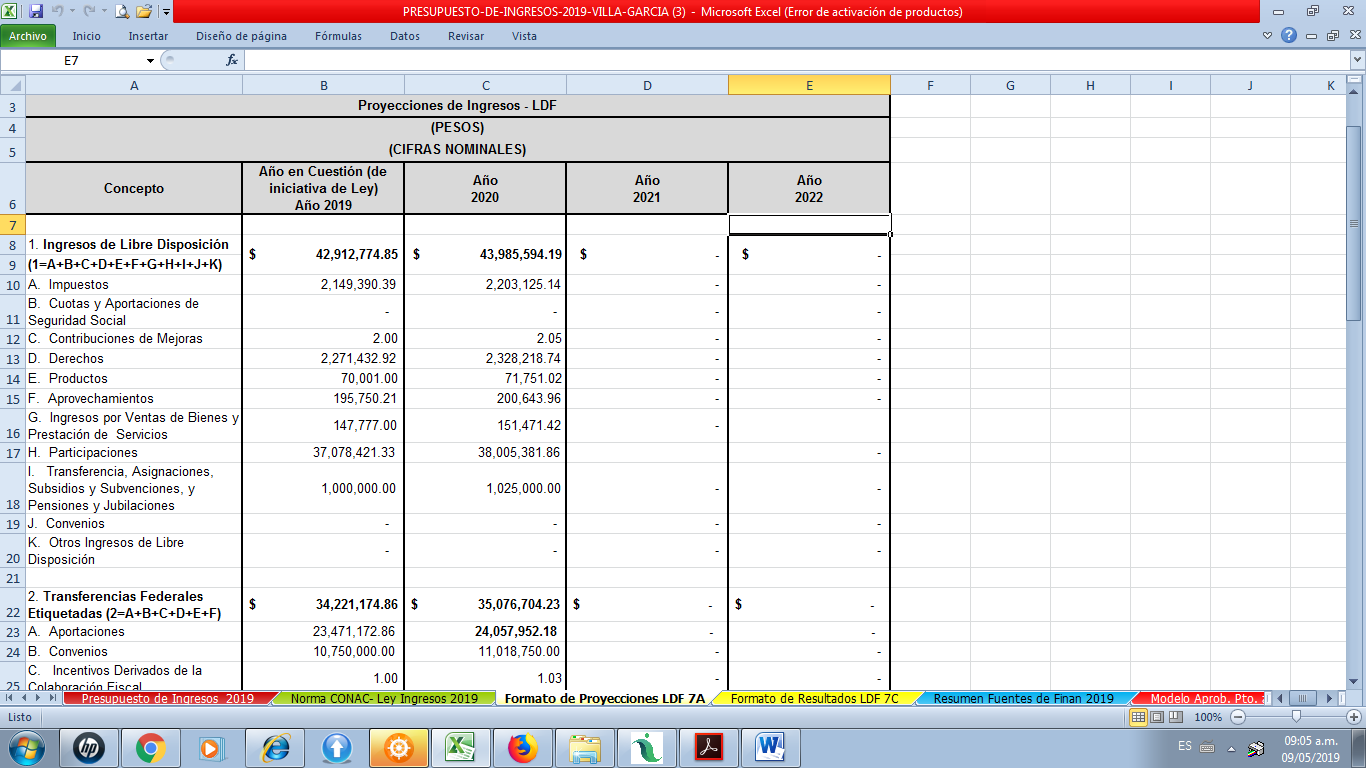 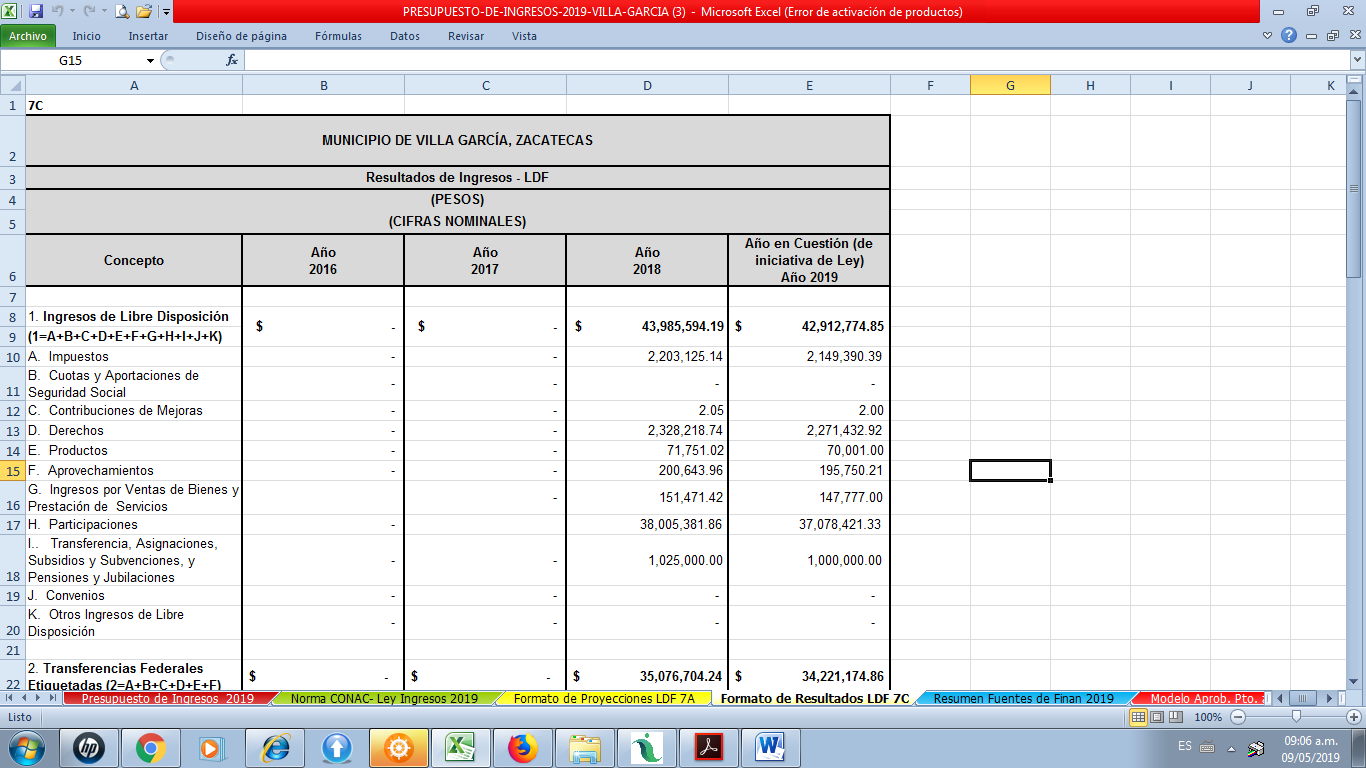 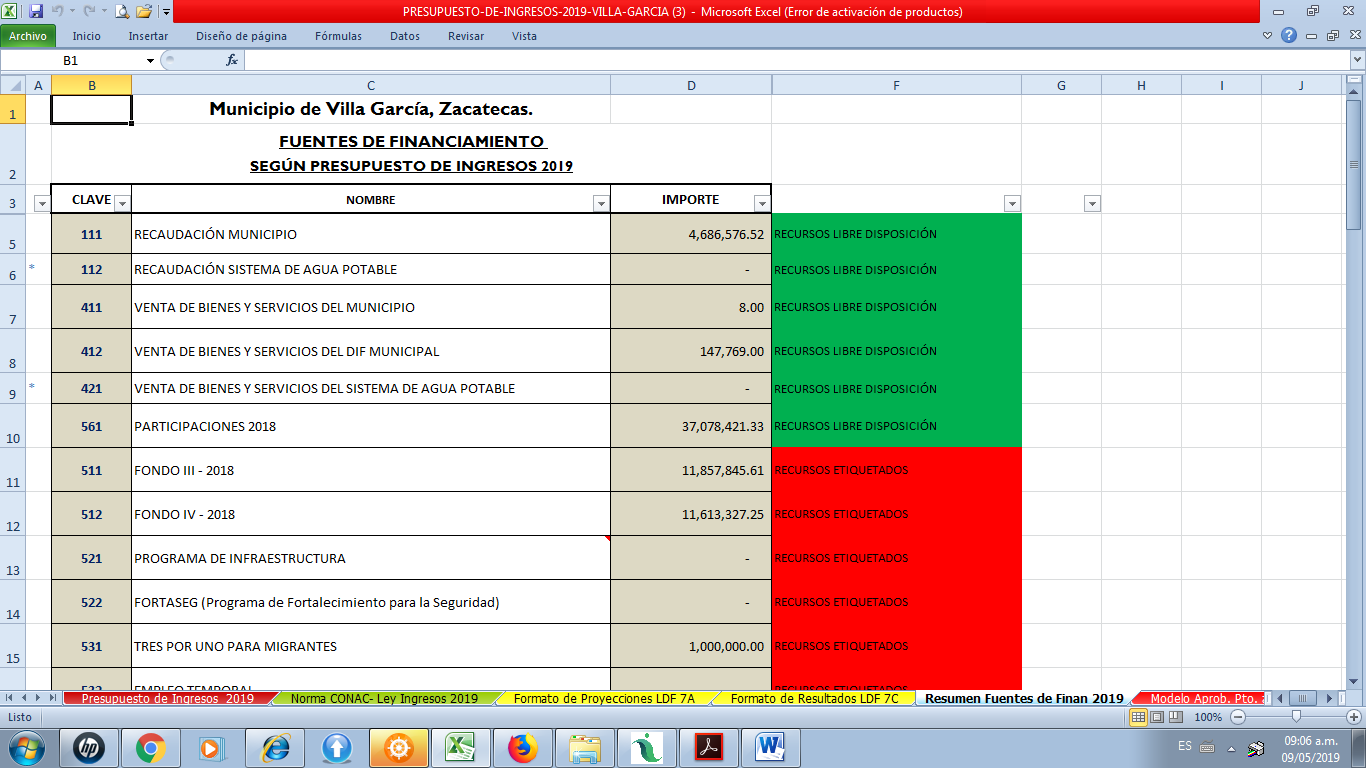 